اطلاعیه شماره 24               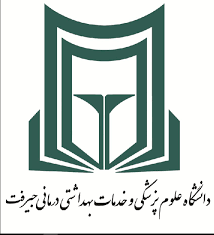 زمان بندی بررسی مدارک آزمون استخدام پیمانی خاص  فرزندان شهید و فرزندان جانبازان 70درصد و بالاتر مورخ 12/04/1400 ضمن عرض تبریک و آرزوی موفقیت برای کلیه داوطلبان معرفی شده برای مرحله بررسی مدارک در آزمون اختصاصی فرزندان شهید و جانباز 70 درصد و بالاتر، با توجه به اعلام نتایج اولیه از سوی سازمان سنجش کشور به اطلاع میرساند : جهت تایید اطلاعات خوداظهاری این دسته از افراد ضروری است داوطلبین جهت انجام فرایند بررسی مدارک  شخصا از روز سه شنبه مورخ 09/06/1400 لغایت پایان وقت اداری روز چهارشنبه مورخ 10/06/1400 به آدرس : جیرفت میدان انقلاب - دانشگاه علوم پزشکی جیرفت - مدیریت منابع انسانی -اتاق شماره 234 مراجعه نمایند .تذکر مهم: عدم مراجعه داوطلب در مهلت مقرر اعلام شده، به منزله انصراف از سایر مراحل استخدامی تلقی میگرددمدارک مورد نیاز:3 قطعه عکس ۴*۳ تمام رخ پشت نویسی شده که در سال جاری گرفته شده باشد. اصل کارت ملی و تصویر پشت و روی آناصل شناسنامه و تصویر از تمامی صفحات آن اصل مدرک تحصیلی (گواهینامه موقت یا دانشنامه) در مقطع تحصیلی پذیرفته شده در آزمون ممهور به مهر دانشگاه و تصویر آن؛اصل کارت پایان خدمت یا کارت معافیت دائم قانونی و تصویر آن (برای آقایان)اصل کارت شناسایی ایثارگری یا معرفی نامه از بنیاد شهید و امور ایثارگران اصل مدارکپرینت کارنامه مندرج در سایت سازمان سنجش آموزش پزشکی کشور اصل و کپی از وضعیت طرح نیروی انسانی جهت رشته های مشمول(پایان طرح ،معافیت ،گواهی اشتغال به طرح حسب مورد برابر مفاد آگهی) ارایه مدرک مربوط به امتیاز حافظان قرآن (با امضای وزیر فرهنگ و ارشاد اسلامی و رییس سازمان تبلیغات اسلامی)ارایه مدرک برای استفاده از اولویت بومی شهرستانی( مطابقت اطلاعات شهرستان محل تولد مندرج در شناسنامه داوطلب با شهر ستان مورد تقا ضا، ارائه  استشهاد محلی و سایر اطلاعات مندرج درپیوست دفترچه آزمون) تکمیل فرم اطلاعات فردی (پیوست) یک عدد پوشه قرمز رنگ 